استمارة تعريف بعضو هيئة تدريسية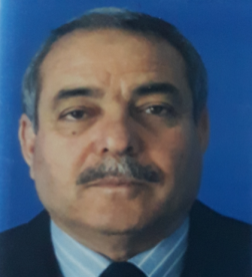 الكلية: العلوم التطبيقيةالاسم: د.أحمد الجاعورالمرتبة العلمية: أستاذ مساعد .الاختصاص: الرياضياتاسم الجامعة : جامعة كازان عنوان الجامعة: روسيا الإتحاية.الصفة العلمية أو الإدارية: رئيس قسم الرياضيات جامعة البعث.الاهتمامات العلمية والبحثية: المعادلات التفاضلية.الاهتمامات العلمية والبحثية: المعادلات التفاضلية.المناصب العلمية والإدارية: رئيس قسم الرياضيات جامعة القلمون الخاصة 2012 - 2014المناصب العلمية والإدارية: رئيس قسم الرياضيات جامعة القلمون الخاصة 2012 - 2014